Adult Recruit Registration FormChurch.........................................................................................................Full name ......................................................................................................................Date of birth................................................................................................Address..............................................................................................................................................................................................................................Name of next of kin.......................................................................Contact number:........................................Mobile:...............................Name of any additional contact and number................................................................................................................................................................Medical declaration:  Are there any medical conditions (e.g. diabetes, epilepsy) or dietary concerns that we should know about you? (This will not preclude you from ringing, but notification now will help in the event of a medical problem). Please give relevant details below or state “none”:...............................................................................................................................................................................................................................Declaration: I have been shown and understand what is involved in bell ringing and I am aware of the hazards present and the need for physical intervention if necessary.  Signed..........................................................................Date..............................................................................................................Signed tower leader...................................................................................Name and contact number.........................................................................Copies to be retained by tower leader and recruit 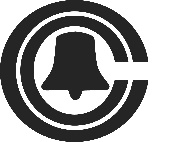 Central Council of Church Bell RingersRegistered Charity No:270037Tower Stewardship Committee